Территориальное общественное самоуправление № 13» Лениногорского муниципального районаКоличество жителей – 6 900 человекГоловное предприятие НГДУ «Лениногорскнефть»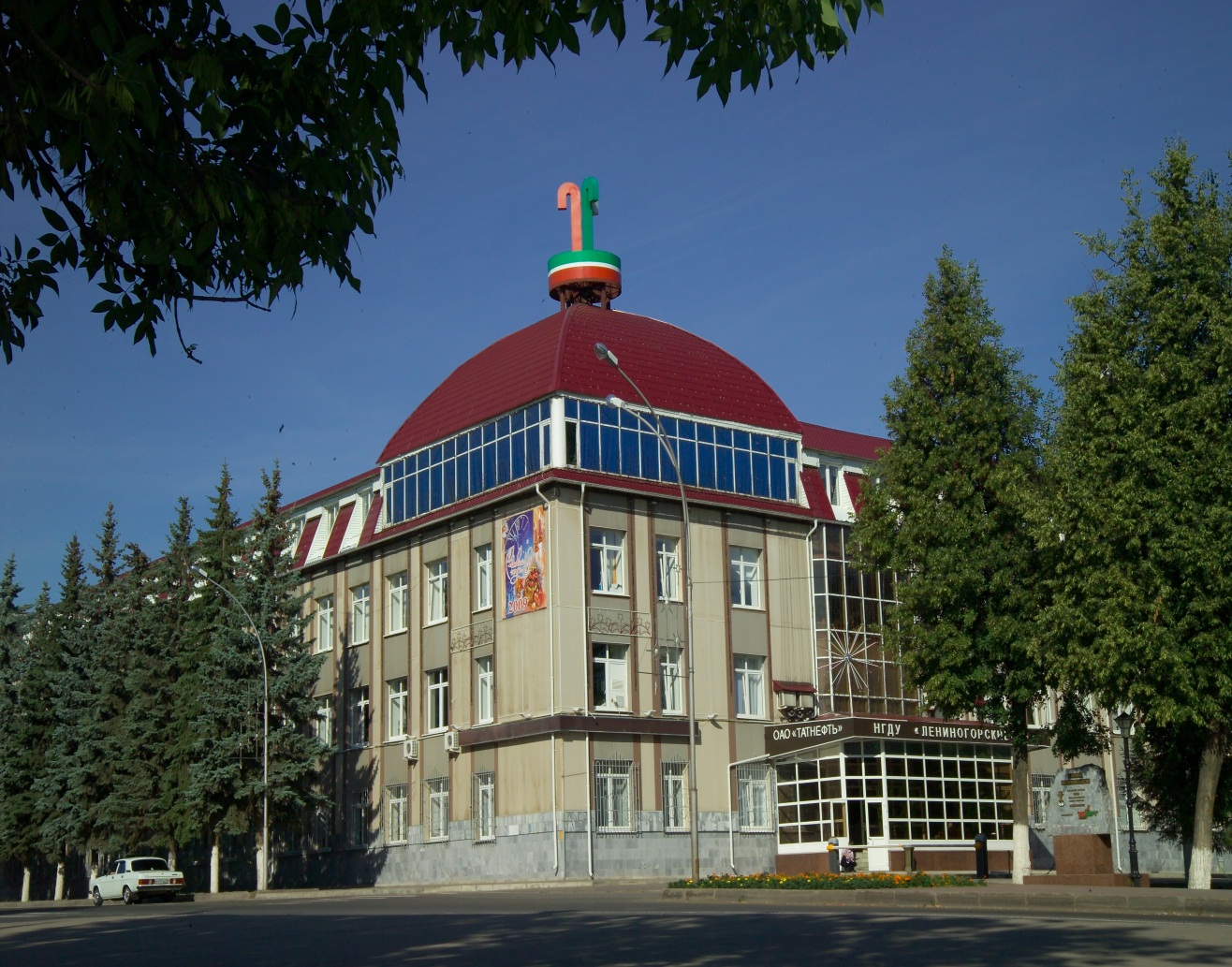 ПАСПОРТПредседатель Территориального общественного самоуправления № 13 Лениногорского муниципального района - Трищанкова Ирина ГеннадьевнаСоставСовета территориального общественного самоуправления   № 131. Трищанкова Ирина Геннадьевна – Председатель ТОС №132. Галеев Рамис Миннахматович – депутат микрорайона ТОС № 133. Гаврилов Юрий Владимирович – директор СОШ № 4 4. Загородская Надежда Ивановна – заведующая МДОУ № 145. Шамсутдинова Евгения Олеговна – активный житель 6. Сулейманова Альбина Ильдусовна – активный житель7. Никифоров Евгений Владимирович – активный житель8. Насибуллин Ильшат Ильясович – активный житель9.  Естратова Татьяна Владимировна- активный жительДепутаты городского совета муниципального образованиягород Лениногорск по микрорайонуТерриториального общественного самоуправления №13Лениногорский муниципальный районИзбирательный округ №19  (центр – СОШ №4)Галеев                                   	тел. 9-32-85Рамис                              Миннахматович Включает дома по улицам:  Шашина 82, 84, 86, Толстого 1,5,8,12 ,Садриева 63,64,64а,65,67,  Кошевого 39, Чайковского 21, Достоевского № 11,15,16,18Избирательный округ №15 (центр – СОШ №8)Рафикова 	                                                        тел. 5-13-80Гульфира Мазитовна                                                                                                 Включает дома по улицам:  Чайковского 16,18                  Общественные пункты охраны правопорядка территориимикрорайона  ТОС №13  ЛМРОПОП № 1Адрес – Садриева д. 23Телефон – 5-18-67Приемные дни и часы: Вторник, четверг с 17.00 до 19.00 час, суббота с 15.00 до 16.00 час. Отдел МВД РФ по Лениногорскому району Старший участковый уполномоченный полиции майор полиции Слепцов Виталий Геннадьевич8-999-758-04-76Отдел МВД РФ по Лениногорскому району участковый уполномоченный полиции лейтенант полиции Хабибуллин Булат Залилович 8-999-758-09-11Отдел МВД РФ по Лениногорскому району участковый уполномоченный полиции младший лейтенант полиции Чальцев Виталий Владимирович 8-987-066-96-26Участок: ул. Чайковского 8,10,12,14, 16, 18ул. Шашина 82ул. Садриева 63,65,67ул.  Садриева 64,64а, 68ул. Чайковского 21ул. Кошевого 39Ул. Шашина 84,86Ул. Толстого 1,5,8,12Ул. Чайковского 19ДГлавный специалист – административного отдела 1 Исполнительного комитета муниципального образования «ЛМР»  Нуриахметова Римма НафисовнаАдрес центра ТОС: РТ город Лениногорск, ул. Шашина д. 57                                                           Телефон: 8 919 684 1992    Границы:Ул. Шашина № 82, 84, 86Ул. Толстого №  1, 5, 8,12ул. Чайковского №  6, 8, 10, 12, 14, 16, 18, 19Д, 21Ул. Садриева №  63, 64, 64а, 65, 67Ул. Кошевого № 39Ул. Достоевского № 11,15,16,18Ул. Белинского № 3Адрес центра ТОС: РТ город Лениногорск, ул. Шашина д. 57                                                           Телефон: 8 919 684 1992    Границы:Ул. Шашина № 82, 84, 86Ул. Толстого №  1, 5, 8,12ул. Чайковского №  6, 8, 10, 12, 14, 16, 18, 19Д, 21Ул. Садриева №  63, 64, 64а, 65, 67Ул. Кошевого № 39Ул. Достоевского № 11,15,16,18Ул. Белинского № 3Депутаты городского совета муниципального образования г. Лениногорск Галеев Рамис МинахматовичУл. Шашина д. 57тел. 9-32-85Исполнительный секретарь Лениногорского местного отделения Всероссийской политической партии «Единая Россия»Храмов Игорь Петрович Ул. Куйбышева д.21тел. 5-16-11Центр психологической помощи:Ященко Ольга ВикторовнаУл. Садриева д. 23 пом. 2                           тел. 2-17-98ООО «Жилсервис»	           ул. Садриева, 37                         Директор-Баштанов Олег Николаевич                       тел. 4-30-89МОУ СОШ №4Белинского, 3а                             Директор-Гаврилов Юрий Владимирович                           тел. 2-62-92                        МДОУ №14                   ул. Шашина, 65                         Заведующая-Загородская Надежда Ивановна                          тел. 2-61-06	МДОУ №28                    ул. Белинского, 5                         Заведующая-            Садыкова Любовь Михайловна 	тел. 2-63-10